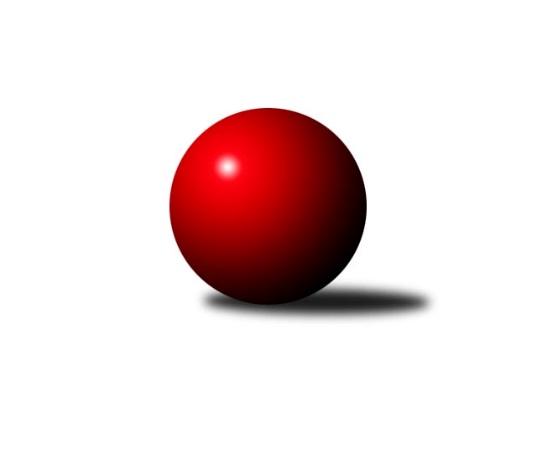 Č.15Ročník 2021/2022	1.6.2024 1. KLZ 2021/2022Statistika 15. kolaTabulka družstev:		družstvo	záp	výh	rem	proh	skore	sety	průměr	body	plné	dorážka	chyby	1.	KK Slovan Rosice	12	12	0	0	78.0 : 18.0 	(192.0 : 96.0)	3455	24	2272	1184	14.2	2.	SKK Rokycany	14	9	2	3	68.0 : 44.0 	(180.0 : 156.0)	3321	20	2214	1107	22.6	3.	SKK Náchod	12	7	1	4	63.0 : 33.0 	(181.0 : 107.0)	3358	15	2231	1127	21.2	4.	KK Slavia Praha	11	7	0	4	55.0 : 33.0 	(137.0 : 127.0)	3436	14	2258	1177	21.4	5.	KK Jihlava	12	6	1	5	43.5 : 52.5 	(126.0 : 162.0)	3218	13	2182	1036	36.5	6.	TJ Spartak Přerov	14	6	1	7	53.0 : 59.0 	(163.0 : 173.0)	3286	13	2219	1067	31.6	7.	TJ Valašské Meziříčí	12	4	0	8	36.0 : 60.0 	(126.0 : 162.0)	3273	8	2210	1063	30.3	8.	KK Konstruktiva Praha	14	4	0	10	40.5 : 71.5 	(138.5 : 197.5)	3208	8	2197	1011	36.9	9.	KC Zlín	13	2	1	10	37.0 : 67.0 	(142.5 : 169.5)	3247	5	2205	1042	33.5	10.	KK Blansko	10	2	0	8	22.0 : 58.0 	(102.0 : 138.0)	3265	4	2196	1070	29.4Tabulka doma:		družstvo	záp	výh	rem	proh	skore	sety	průměr	body	maximum	minimum	1.	KK Slovan Rosice	7	7	0	0	47.0 : 9.0 	(116.5 : 51.5)	3424	14	3538	3315	2.	SKK Náchod	6	4	1	1	37.0 : 11.0 	(98.0 : 46.0)	3491	9	3561	3390	3.	SKK Rokycany	6	4	1	1	31.0 : 17.0 	(86.0 : 58.0)	3455	9	3504	3391	4.	KK Jihlava	6	4	0	2	26.5 : 21.5 	(69.5 : 74.5)	3237	8	3318	3120	5.	KK Slavia Praha	6	3	0	3	29.0 : 19.0 	(76.5 : 67.5)	3459	6	3560	3355	6.	TJ Valašské Meziříčí	6	3	0	3	21.0 : 27.0 	(63.0 : 81.0)	3280	6	3367	3194	7.	TJ Spartak Přerov	7	3	0	4	25.5 : 30.5 	(80.5 : 87.5)	3242	6	3302	3145	8.	KK Konstruktiva Praha	7	3	0	4	22.0 : 34.0 	(75.5 : 92.5)	3230	6	3281	3184	9.	KK Blansko	5	2	0	3	18.0 : 22.0 	(59.5 : 60.5)	3244	4	3324	3162	10.	KC Zlín	6	1	1	4	18.0 : 30.0 	(62.5 : 81.5)	3205	3	3290	3151Tabulka venku:		družstvo	záp	výh	rem	proh	skore	sety	průměr	body	maximum	minimum	1.	SKK Rokycany	8	5	1	2	37.0 : 27.0 	(94.0 : 98.0)	3305	11	3388	3254	2.	KK Slovan Rosice	5	5	0	0	31.0 : 9.0 	(75.5 : 44.5)	3462	10	3631	3342	3.	KK Slavia Praha	5	4	0	1	26.0 : 14.0 	(60.5 : 59.5)	3431	8	3580	3324	4.	TJ Spartak Přerov	7	3	1	3	27.5 : 28.5 	(82.5 : 85.5)	3292	7	3449	3134	5.	SKK Náchod	6	3	0	3	26.0 : 22.0 	(83.0 : 61.0)	3336	6	3447	3270	6.	KK Jihlava	6	2	1	3	17.0 : 31.0 	(56.5 : 87.5)	3215	5	3370	3142	7.	TJ Valašské Meziříčí	6	1	0	5	15.0 : 33.0 	(63.0 : 81.0)	3272	2	3317	3222	8.	KC Zlín	7	1	0	6	19.0 : 37.0 	(80.0 : 88.0)	3253	2	3427	3177	9.	KK Konstruktiva Praha	7	1	0	6	18.5 : 37.5 	(63.0 : 105.0)	3205	2	3302	3131	10.	KK Blansko	5	0	0	5	4.0 : 36.0 	(42.5 : 77.5)	3269	0	3351	3141Tabulka podzimní části:		družstvo	záp	výh	rem	proh	skore	sety	průměr	body	doma	venku	1.	KK Slovan Rosice	7	7	0	0	49.0 : 7.0 	(114.5 : 53.5)	3444	14 	4 	0 	0 	3 	0 	0	2.	SKK Náchod	9	6	0	3	51.0 : 21.0 	(141.5 : 74.5)	3394	12 	4 	0 	1 	2 	0 	2	3.	SKK Rokycany	7	5	0	2	35.0 : 21.0 	(91.5 : 76.5)	3325	10 	2 	0 	1 	3 	0 	1	4.	TJ Spartak Přerov	8	5	0	3	35.0 : 29.0 	(98.5 : 93.5)	3290	10 	2 	0 	1 	3 	0 	2	5.	KK Slavia Praha	7	4	0	3	31.0 : 25.0 	(81.5 : 86.5)	3438	8 	3 	0 	2 	1 	0 	1	6.	KK Jihlava	9	3	1	5	28.5 : 43.5 	(87.0 : 129.0)	3216	7 	2 	0 	2 	1 	1 	3	7.	TJ Valašské Meziříčí	9	3	0	6	27.0 : 45.0 	(97.0 : 119.0)	3262	6 	2 	0 	3 	1 	0 	3	8.	KC Zlín	7	2	1	4	23.0 : 33.0 	(82.0 : 86.0)	3268	5 	1 	1 	1 	1 	0 	3	9.	KK Konstruktiva Praha	8	2	0	6	19.5 : 44.5 	(72.0 : 120.0)	3223	4 	1 	0 	2 	1 	0 	4	10.	KK Blansko	7	1	0	6	13.0 : 43.0 	(70.5 : 97.5)	3250	2 	1 	0 	3 	0 	0 	3Tabulka jarní části:		družstvo	záp	výh	rem	proh	skore	sety	průměr	body	doma	venku	1.	KK Slovan Rosice	5	5	0	0	29.0 : 11.0 	(77.5 : 42.5)	3459	10 	3 	0 	0 	2 	0 	0 	2.	SKK Rokycany	7	4	2	1	33.0 : 23.0 	(88.5 : 79.5)	3345	10 	2 	1 	0 	2 	1 	1 	3.	KK Jihlava	3	3	0	0	15.0 : 9.0 	(39.0 : 33.0)	3251	6 	2 	0 	0 	1 	0 	0 	4.	KK Slavia Praha	4	3	0	1	24.0 : 8.0 	(55.5 : 40.5)	3455	6 	0 	0 	1 	3 	0 	0 	5.	KK Konstruktiva Praha	6	2	0	4	21.0 : 27.0 	(66.5 : 77.5)	3184	4 	2 	0 	2 	0 	0 	2 	6.	SKK Náchod	3	1	1	1	12.0 : 12.0 	(39.5 : 32.5)	3315	3 	0 	1 	0 	1 	0 	1 	7.	TJ Spartak Přerov	6	1	1	4	18.0 : 30.0 	(64.5 : 79.5)	3266	3 	1 	0 	3 	0 	1 	1 	8.	KK Blansko	3	1	0	2	9.0 : 15.0 	(31.5 : 40.5)	3289	2 	1 	0 	0 	0 	0 	2 	9.	TJ Valašské Meziříčí	3	1	0	2	9.0 : 15.0 	(29.0 : 43.0)	3316	2 	1 	0 	0 	0 	0 	2 	10.	KC Zlín	6	0	0	6	14.0 : 34.0 	(60.5 : 83.5)	3211	0 	0 	0 	3 	0 	0 	3 Zisk bodů pro družstvo:		jméno hráče	družstvo	body	zápasy	v %	dílčí body	sety	v %	1.	Natálie Topičová 	KK Slovan Rosice 	12	/	12	(100%)	39	/	48	(81%)	2.	Simona Koutníková 	SKK Rokycany 	12	/	12	(100%)	38.5	/	48	(80%)	3.	Martina Hrdinová 	SKK Náchod 	11	/	12	(92%)	36	/	48	(75%)	4.	Helena Gruszková 	KK Slavia Praha 	9	/	10	(90%)	26.5	/	40	(66%)	5.	Olga Hejhalová 	KK Slavia Praha 	9	/	11	(82%)	31	/	44	(70%)	6.	Linda Lidman 	SKK Rokycany 	9	/	12	(75%)	32	/	48	(67%)	7.	Nikola Tatoušková 	KK Slovan Rosice 	8	/	9	(89%)	29	/	36	(81%)	8.	Bohdana Jankových 	KC Zlín 	8	/	9	(89%)	26	/	36	(72%)	9.	Alena Kantnerová 	KK Slovan Rosice 	8	/	11	(73%)	30.5	/	44	(69%)	10.	Kateřina Majerová 	SKK Náchod 	8	/	11	(73%)	30	/	44	(68%)	11.	Kateřina Fajdeková 	TJ Spartak Přerov 	8	/	11	(73%)	24.5	/	44	(56%)	12.	Jana Braunová 	KK Jihlava 	8	/	12	(67%)	27.5	/	48	(57%)	13.	Monika Pavelková 	TJ Spartak Přerov 	7.5	/	13	(58%)	27.5	/	52	(53%)	14.	Lucie Vaverková 	KK Slovan Rosice 	7	/	11	(64%)	26.5	/	44	(60%)	15.	Šárka Nováková 	TJ Spartak Přerov 	7	/	12	(58%)	27	/	48	(56%)	16.	Michaela Bagári 	KC Zlín 	7	/	12	(58%)	26	/	48	(54%)	17.	Marie Chlumská 	KK Konstruktiva Praha  	7	/	14	(50%)	27.5	/	56	(49%)	18.	Vlasta Kohoutová 	KK Slavia Praha 	6.5	/	11	(59%)	24	/	44	(55%)	19.	Andrea Axmanová 	KK Slovan Rosice 	6	/	6	(100%)	16	/	24	(67%)	20.	Kamila Jirsová 	KK Jihlava 	6	/	7	(86%)	19.5	/	28	(70%)	21.	Aneta Cvejnová 	SKK Náchod 	6	/	9	(67%)	27.5	/	36	(76%)	22.	Nina Brožková 	SKK Náchod 	6	/	9	(67%)	18	/	36	(50%)	23.	Anna Štraufová 	KK Slovan Rosice 	6	/	10	(60%)	25	/	40	(63%)	24.	Markéta Vlčková 	TJ Valašské Meziříčí 	6	/	10	(60%)	25	/	40	(63%)	25.	Klára Tobolová 	TJ Valašské Meziříčí 	6	/	11	(55%)	22	/	44	(50%)	26.	Lenka Findejsová 	SKK Rokycany 	6	/	11	(55%)	22	/	44	(50%)	27.	Zuzana Machalová 	TJ Spartak Přerov 	6	/	12	(50%)	25.5	/	48	(53%)	28.	Karolína Derahová 	KK Jihlava 	5.5	/	10	(55%)	20.5	/	40	(51%)	29.	Martina Janyšková 	TJ Spartak Přerov 	5.5	/	11	(50%)	17	/	44	(39%)	30.	Naděžda Novotná 	KK Konstruktiva Praha  	5.5	/	12	(46%)	23	/	48	(48%)	31.	Terezie Krákorová 	SKK Rokycany 	5	/	7	(71%)	17.5	/	28	(63%)	32.	Šárka Majerová 	SKK Náchod 	5	/	8	(63%)	19.5	/	32	(61%)	33.	Nikola Portyšová 	SKK Náchod 	5	/	9	(56%)	20.5	/	36	(57%)	34.	Michaela Provazníková 	SKK Rokycany 	5	/	9	(56%)	20	/	36	(56%)	35.	Edita Koblížková 	KK Konstruktiva Praha  	5	/	10	(50%)	21	/	40	(53%)	36.	Michaela Matlachová 	KC Zlín 	5	/	10	(50%)	20.5	/	40	(51%)	37.	Vladimíra Malinská 	KK Slavia Praha 	5	/	11	(45%)	17	/	44	(39%)	38.	Nikola Tobolová 	TJ Valašské Meziříčí 	5	/	12	(42%)	21.5	/	48	(45%)	39.	Jana Čiháková 	KK Konstruktiva Praha  	5	/	14	(36%)	22.5	/	56	(40%)	40.	Ivana Kaanová 	KK Slavia Praha 	4	/	5	(80%)	11	/	20	(55%)	41.	Naděžda Dobešová 	KK Slovan Rosice 	4	/	6	(67%)	12	/	24	(50%)	42.	Tereza Chlumská 	KK Konstruktiva Praha  	4	/	7	(57%)	13.5	/	28	(48%)	43.	Lucie Nevřivová 	KK Blansko  	4	/	9	(44%)	20	/	36	(56%)	44.	Dana Uhříková 	TJ Valašské Meziříčí 	4	/	9	(44%)	17.5	/	36	(49%)	45.	Veronika Horková 	SKK Rokycany 	4	/	9	(44%)	16	/	36	(44%)	46.	Šárka Marková 	KK Slavia Praha 	4	/	9	(44%)	16	/	36	(44%)	47.	Dana Musilová 	KK Blansko  	4	/	10	(40%)	18	/	40	(45%)	48.	Petra Najmanová 	KK Konstruktiva Praha  	4	/	10	(40%)	14	/	40	(35%)	49.	Michaela Beňová 	TJ Spartak Přerov 	4	/	12	(33%)	23.5	/	48	(49%)	50.	Martina Zimáková 	KC Zlín 	4	/	12	(33%)	22	/	48	(46%)	51.	Michaela Kučerová 	KK Slavia Praha 	3.5	/	8	(44%)	11	/	32	(34%)	52.	Eliška Boučková 	SKK Náchod 	3	/	6	(50%)	11.5	/	24	(48%)	53.	Šárka Dvořáková 	KK Jihlava 	3	/	6	(50%)	10.5	/	24	(44%)	54.	Marie Olejníková 	TJ Valašské Meziříčí 	3	/	7	(43%)	12	/	28	(43%)	55.	Barbora Janyšková 	SKK Rokycany 	3	/	7	(43%)	9	/	28	(32%)	56.	Lenka Concepción 	KK Jihlava 	3	/	8	(38%)	16	/	32	(50%)	57.	Eva Wendl 	KK Blansko  	3	/	10	(30%)	16	/	40	(40%)	58.	Natálie Trochtová 	KC Zlín 	3	/	10	(30%)	16	/	40	(40%)	59.	Zdeňka Ševčíková 	KK Blansko  	3	/	10	(30%)	15.5	/	40	(39%)	60.	Karoline Utikalová 	SKK Rokycany 	2	/	4	(50%)	9	/	16	(56%)	61.	Petra Šustková 	KC Zlín 	2	/	5	(40%)	8	/	20	(40%)	62.	Martina Starecki 	KK Konstruktiva Praha  	2	/	6	(33%)	8	/	24	(33%)	63.	Helena Daňková 	KK Blansko  	2	/	7	(29%)	15	/	28	(54%)	64.	Lenka Kalová st.	KK Blansko  	2	/	7	(29%)	12	/	28	(43%)	65.	Dita Trochtová 	KC Zlín 	2	/	8	(25%)	8.5	/	32	(27%)	66.	Kristýna Pavelková 	TJ Valašské Meziříčí 	2	/	9	(22%)	14.5	/	36	(40%)	67.	Adriana Svobodová 	KC Zlín 	2	/	9	(22%)	14	/	36	(39%)	68.	Anna Mašlaňová 	TJ Spartak Přerov 	2	/	10	(20%)	14	/	40	(35%)	69.	Aneta Ondovčáková 	KK Slovan Rosice 	1	/	1	(100%)	2	/	4	(50%)	70.	Šárka Vacková 	KK Jihlava 	1	/	2	(50%)	2	/	8	(25%)	71.	Barbora Bartková 	TJ Valašské Meziříčí 	1	/	3	(33%)	3.5	/	12	(29%)	72.	Martina Melchertová 	KK Jihlava 	1	/	5	(20%)	6	/	20	(30%)	73.	Lucie Šťastná 	TJ Valašské Meziříčí 	1	/	6	(17%)	6	/	24	(25%)	74.	Petra Dočkalová 	KK Jihlava 	1	/	7	(14%)	10	/	28	(36%)	75.	Eva Rosendorfská 	KK Jihlava 	1	/	8	(13%)	8	/	32	(25%)	76.	Magda Winterová 	KK Slovan Rosice 	0	/	1	(0%)	2	/	4	(50%)	77.	Iva Rosendorfová 	KK Slovan Rosice 	0	/	1	(0%)	2	/	4	(50%)	78.	Emilie Somolíková 	KK Konstruktiva Praha  	0	/	1	(0%)	1	/	4	(25%)	79.	Pavla Žádníková 	KC Zlín 	0	/	1	(0%)	0	/	4	(0%)	80.	Ivana Marančáková 	TJ Valašské Meziříčí 	0	/	1	(0%)	0	/	4	(0%)	81.	Stanislava Ovšáková 	TJ Valašské Meziříčí 	0	/	2	(0%)	3	/	8	(38%)	82.	Simona Matulová 	KK Jihlava 	0	/	2	(0%)	2	/	8	(25%)	83.	Daniela Pochylová 	SKK Rokycany 	0	/	2	(0%)	1	/	8	(13%)	84.	Natálie Součková 	KK Blansko  	0	/	4	(0%)	3	/	16	(19%)	85.	Hana Kovářová 	KK Konstruktiva Praha  	0	/	7	(0%)	8	/	28	(29%)Průměry na kuželnách:		kuželna	průměr	plné	dorážka	chyby	výkon na hráče	1.	SK Žižkov Praha, 1-4	3420	2280	1140	23.9	(570.1)	2.	SKK Nachod, 1-4	3414	2256	1157	23.5	(569.0)	3.	SKK Rokycany, 1-4	3393	2256	1137	24.2	(565.7)	4.	KK Slovan Rosice, 1-4	3345	2226	1118	22.1	(557.6)	5.	TJ Valašské Meziříčí, 1-4	3307	2213	1093	27.9	(551.2)	6.	KK Blansko, 1-6	3297	2214	1082	24.4	(549.6)	7.	KC Zlín, 1-4	3281	2220	1060	32.4	(546.9)	8.	KK Konstruktiva Praha, 2-5	3255	2188	1067	31.6	(542.6)	9.	KK PSJ Jihlava, 1-4	3249	2189	1060	29.7	(541.6)	10.	TJ Spartak Přerov, 1-6	3225	2172	1053	29.2	(537.6)Nejlepší výkony na kuželnách:SK Žižkov Praha, 1-4KK Slovan Rosice	3631	14. kolo	Olga Hejhalová 	KK Slavia Praha	659	2. koloKK Slavia Praha	3560	4. kolo	Lucie Vaverková 	KK Slovan Rosice	648	14. koloKK Slavia Praha	3533	14. kolo	Olga Hejhalová 	KK Slavia Praha	639	8. koloKK Slavia Praha	3483	2. kolo	Olga Hejhalová 	KK Slavia Praha	635	4. koloKK Slavia Praha	3453	1. kolo	Nikola Tatoušková 	KK Slovan Rosice	632	14. koloTJ Spartak Přerov	3449	6. kolo	Jana Braunová 	KK Jihlava	626	8. koloKC Zlín	3427	1. kolo	Natálie Topičová 	KK Slovan Rosice	625	14. koloSKK Náchod	3406	12. kolo	Olga Hejhalová 	KK Slavia Praha	621	1. koloKK Slavia Praha	3371	6. kolo	Šárka Nováková 	TJ Spartak Přerov	619	6. koloKK Jihlava	3370	8. kolo	Helena Gruszková 	KK Slavia Praha	617	1. koloSKK Nachod, 1-4SKK Náchod	3561	1. kolo	Olga Hejhalová 	KK Slavia Praha	637	3. koloSKK Náchod	3537	5. kolo	Aneta Cvejnová 	SKK Náchod	628	1. koloKK Slavia Praha	3527	3. kolo	Nikola Portyšová 	SKK Náchod	621	5. koloSKK Náchod	3496	3. kolo	Helena Gruszková 	KK Slavia Praha	614	3. koloSKK Náchod	3488	8. kolo	Martina Hrdinová 	SKK Náchod	612	13. koloSKK Náchod	3472	6. kolo	Martina Hrdinová 	SKK Náchod	609	8. koloSKK Náchod	3438	13. kolo	Linda Lidman 	SKK Rokycany	607	11. koloTJ Valašské Meziříčí	3402	13. kolo	Vladimíra Malinská 	KK Slavia Praha	607	3. koloSKK Náchod	3390	11. kolo	Eliška Boučková 	SKK Náchod	606	1. koloSKK Rokycany	3388	11. kolo	Nikola Tobolová 	TJ Valašské Meziříčí	605	13. koloSKK Rokycany, 1-4SKK Rokycany	3504	2. kolo	Simona Koutníková 	SKK Rokycany	646	14. koloSKK Rokycany	3487	10. kolo	Simona Koutníková 	SKK Rokycany	645	10. koloSKK Rokycany	3477	12. kolo	Simona Koutníková 	SKK Rokycany	626	2. koloSKK Náchod	3447	2. kolo	Simona Koutníková 	SKK Rokycany	625	12. koloSKK Rokycany	3446	14. kolo	Michaela Provazníková 	SKK Rokycany	620	10. koloKK Slovan Rosice	3442	4. kolo	Barbora Janyšková 	SKK Rokycany	616	2. koloSKK Rokycany	3427	6. kolo	Linda Lidman 	SKK Rokycany	615	14. koloSKK Rokycany	3391	4. kolo	Linda Lidman 	SKK Rokycany	613	12. koloKK Slavia Praha	3379	9. kolo	Martina Hrdinová 	SKK Náchod	611	2. koloTJ Spartak Přerov	3377	14. kolo	Lucie Vaverková 	KK Slovan Rosice	608	4. koloKK Slovan Rosice, 1-4KK Slovan Rosice	3538	5. kolo	Natálie Topičová 	KK Slovan Rosice	651	13. koloKK Slovan Rosice	3506	9. kolo	Nikola Tatoušková 	KK Slovan Rosice	650	5. koloKK Slovan Rosice	3488	13. kolo	Natálie Topičová 	KK Slovan Rosice	643	7. koloKK Slovan Rosice	3418	3. kolo	Olga Hejhalová 	KK Slavia Praha	616	5. koloKK Slovan Rosice	3413	7. kolo	Nikola Tatoušková 	KK Slovan Rosice	605	3. koloKK Slovan Rosice	3405	15. kolo	Kateřina Majerová 	SKK Náchod	603	7. koloSKK Náchod	3402	7. kolo	Lucie Vaverková 	KK Slovan Rosice	602	13. koloKK Slovan Rosice	3390	1. kolo	Natálie Topičová 	KK Slovan Rosice	601	3. koloKK Slavia Praha	3342	5. kolo	Alena Kantnerová 	KK Slovan Rosice	601	11. koloTJ Valašské Meziříčí	3317	15. kolo	Nikola Tatoušková 	KK Slovan Rosice	601	9. koloTJ Valašské Meziříčí, 1-4KK Slovan Rosice	3528	6. kolo	Nikola Tatoušková 	KK Slovan Rosice	646	6. koloTJ Valašské Meziříčí	3367	14. kolo	Martina Zimáková 	KC Zlín	608	3. koloKK Slavia Praha	3342	11. kolo	Barbora Bartková 	TJ Valašské Meziříčí	605	14. koloKK Blansko 	3340	14. kolo	Alena Kantnerová 	KK Slovan Rosice	602	6. koloTJ Valašské Meziříčí	3338	8. kolo	Eva Wendl 	KK Blansko 	598	14. koloSKK Náchod	3324	4. kolo	Klára Tobolová 	TJ Valašské Meziříčí	597	14. koloTJ Valašské Meziříčí	3316	11. kolo	Naděžda Dobešová 	KK Slovan Rosice	597	6. koloTJ Valašské Meziříčí	3306	6. kolo	Kristýna Pavelková 	TJ Valašské Meziříčí	592	3. koloTJ Valašské Meziříčí	3266	1. kolo	Helena Gruszková 	KK Slavia Praha	591	11. koloKC Zlín	3262	3. kolo	Kristýna Pavelková 	TJ Valašské Meziříčí	584	6. koloKK Blansko, 1-6KK Slovan Rosice	3633	8. kolo	Nikola Tatoušková 	KK Slovan Rosice	661	8. koloKK Slavia Praha	3385	13. kolo	Natálie Topičová 	KK Slovan Rosice	612	8. koloKK Jihlava	3346	11. kolo	Naděžda Dobešová 	KK Slovan Rosice	611	8. koloSKK Rokycany	3330	3. kolo	Vlasta Kohoutová 	KK Slavia Praha	599	13. koloKK Blansko 	3324	7. kolo	Aneta Cvejnová 	SKK Náchod	598	15. koloKK Blansko 	3320	13. kolo	Jana Braunová 	KK Jihlava	589	11. koloTJ Valašské Meziříčí	3301	5. kolo	Lucie Vaverková 	KK Slovan Rosice	587	8. koloKK Konstruktiva Praha 	3292	1. kolo	Anna Štraufová 	KK Slovan Rosice	585	8. koloKK Blansko 	3285	15. kolo	Šárka Marková 	KK Slavia Praha	584	13. koloSKK Náchod	3270	15. kolo	Eva Wendl 	KK Blansko 	582	15. koloKC Zlín, 1-4KK Slavia Praha	3580	10. kolo	Vlasta Kohoutová 	KK Slavia Praha	639	10. koloKC Zlín	3447	12. kolo	Michaela Matlachová 	KC Zlín	627	12. koloTJ Valašské Meziříčí	3424	12. kolo	Helena Gruszková 	KK Slavia Praha	614	10. koloSKK Rokycany	3352	8. kolo	Martina Zimáková 	KC Zlín	609	12. koloKC Zlín	3290	4. kolo	Šárka Marková 	KK Slavia Praha	601	10. koloSKK Náchod	3286	14. kolo	Markéta Vlčková 	TJ Valašské Meziříčí	598	12. koloTJ Spartak Přerov	3260	2. kolo	Terezie Krákorová 	SKK Rokycany	595	8. koloKC Zlín	3221	10. kolo	Adriana Svobodová 	KC Zlín	592	8. koloKK Jihlava	3215	6. kolo	Nikola Tobolová 	TJ Valašské Meziříčí	590	12. koloKC Zlín	3206	6. kolo	Olga Hejhalová 	KK Slavia Praha	585	10. koloKK Konstruktiva Praha, 2-5KK Slavia Praha	3383	7. kolo	Olga Hejhalová 	KK Slavia Praha	620	7. koloKK Slovan Rosice	3366	2. kolo	Martina Janyšková 	TJ Spartak Přerov	606	12. koloKK Blansko 	3346	10. kolo	Naděžda Novotná 	KK Konstruktiva Praha 	598	10. koloKK Konstruktiva Praha 	3298	10. kolo	Zdeňka Ševčíková 	KK Blansko 	596	10. koloSKK Náchod	3286	9. kolo	Petra Najmanová 	KK Konstruktiva Praha 	587	13. koloKK Konstruktiva Praha 	3281	12. kolo	Petra Najmanová 	KK Konstruktiva Praha 	587	2. koloKK Konstruktiva Praha 	3265	13. kolo	Natálie Topičová 	KK Slovan Rosice	587	2. koloSKK Rokycany	3259	15. kolo	Dana Musilová 	KK Blansko 	583	10. koloKK Konstruktiva Praha 	3241	5. kolo	Vlasta Kohoutová 	KK Slavia Praha	578	7. koloKK Konstruktiva Praha 	3229	7. kolo	Linda Lidman 	SKK Rokycany	577	15. koloKK PSJ Jihlava, 1-4KK Slovan Rosice	3415	12. kolo	Jana Braunová 	KK Jihlava	624	14. koloKK Jihlava	3318	14. kolo	Kamila Jirsová 	KK Jihlava	596	12. koloKK Jihlava	3292	12. kolo	Nikola Tobolová 	TJ Valašské Meziříčí	596	9. koloSKK Náchod	3291	10. kolo	Natálie Topičová 	KK Slovan Rosice	593	12. koloKK Jihlava	3285	15. kolo	Lenka Concepción 	KK Jihlava	584	2. koloKK Jihlava	3284	9. kolo	Kamila Jirsová 	KK Jihlava	582	10. koloTJ Valašské Meziříčí	3271	9. kolo	Karolína Derahová 	KK Jihlava	582	9. koloKC Zlín	3269	15. kolo	Lucie Vaverková 	KK Slovan Rosice	577	12. koloSKK Rokycany	3269	7. kolo	Jana Braunová 	KK Jihlava	576	9. koloKK Jihlava	3265	7. kolo	Jana Braunová 	KK Jihlava	576	12. koloTJ Spartak Přerov, 1-6KK Slovan Rosice	3342	10. kolo	Jana Braunová 	KK Jihlava	644	13. koloKK Slavia Praha	3324	15. kolo	Natálie Topičová 	KK Slovan Rosice	613	10. koloSKK Rokycany	3324	5. kolo	Helena Gruszková 	KK Slavia Praha	607	15. koloTJ Spartak Přerov	3302	3. kolo	Olga Hejhalová 	KK Slavia Praha	590	15. koloTJ Spartak Přerov	3289	7. kolo	Zuzana Machalová 	TJ Spartak Přerov	589	7. koloTJ Valašské Meziříčí	3255	7. kolo	Linda Lidman 	SKK Rokycany	589	5. koloTJ Spartak Přerov	3253	15. kolo	Markéta Vlčková 	TJ Valašské Meziříčí	583	7. koloTJ Spartak Přerov	3252	11. kolo	Andrea Axmanová 	KK Slovan Rosice	578	10. koloTJ Spartak Přerov	3233	5. kolo	Kateřina Fajdeková 	TJ Spartak Přerov	577	15. koloTJ Spartak Přerov	3222	10. kolo	Monika Pavelková 	TJ Spartak Přerov	575	13. koloČetnost výsledků:	8.0 : 0.0	8x	7.0 : 1.0	6x	6.5 : 1.5	1x	6.0 : 2.0	9x	5.0 : 3.0	13x	4.0 : 4.0	3x	3.0 : 5.0	13x	2.0 : 6.0	12x	1.5 : 6.5	1x	1.0 : 7.0	6x	0.0 : 8.0	3x